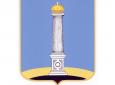 УЛЬЯНОВСКАЯ ГОРОДСКАЯ ИЗБИРАТЕЛЬНАЯ КОМИССИЯПОСТАНОВЛЕНИЕ 05 сентября 2015 года 						           № 95/686-3г. УльяновскО доверенном лице кандидата в депутаты Ульяновской Городской Думы пятого созыва по Железнодорожному одномандатному избирательному округу № 4 Абрамова Н.Г.В соответствии с пунктом 4 статьи 43 Федерального Закона от 12 июня 2002 года №67-ФЗ «Об основных гарантиях избирательных прав и права на участие в референдуме граждан Российской Федерации», частью 7 статьи 50 Закона Ульяновской области от 1 августа 2007 года №109-ЗО «О выборах депутатов представительных органов муниципальных образований Ульяновской области», на основании письменного заявления кандидата в депутаты Ульяновской Городской Думы пятого созыва по Железнодорожному одномандатному избирательному округу № 4 Абрамова Н.Г. от 04.09.2015, Ульяновская городская избирательная комиссия постановляет:1. Принять к сведению заявление кандидата в депутаты Ульяновской Городской Думы пятого созыва по Железнодорожному одномандатному избирательному округу № 4 Абрамова Н.Г. от 04.09.2015 о прекращении полномочий доверенного лица Марышевой Светланы Анатольевны.2. Аннулировать удостоверение, выданное доверенному лицу кандидата в депутаты Ульяновской Городской Думы пятого созыва по Железнодорожному одномандатному избирательному округу № 4 Абрамова Николая Герасимовича (удостоверение № 135).3. Предложить лицу, указанному в пункте 1 настоящего постановления в течение 3 дней с момента принятия настоящего постановления возвратить в Ульяновскую городскую избирательную комиссию выданное ему удостоверение доверенного лица. 4. Контроль за исполнением настоящего постановления возложить на секретаря Ульяновской городской избирательной комиссии Черабаеву О.Ю.Председатель Ульяновской городской избирательной комиссии				В.И. Андреев Секретарь Ульяновской городской избирательной комиссии 				О.Ю. Черабаева